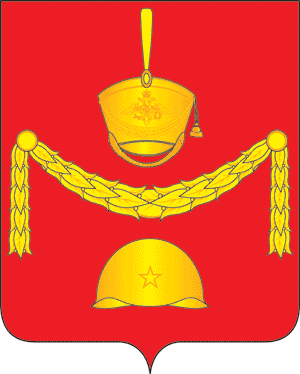                                                          СОВЕТ ДЕПУТАТОВПОСЕЛЕНИЯ РОГОВСКОЕ В ГОРОДЕ МОСКВЕ  РЕШЕНИЕ  15 декабря 2022 года № 49/4О внесении изменений в решение                                                                                      Совета депутатов поселения Роговское  от 30.09.2021 № 30/5 	Руководствуясь законом г. Москвы от 23.11.2022 № 32 "О внесении изменений в статью 45.2 Закона города Москвы от 22 октября 2008 года № 50 "О муниципальной службе в городе Москве", в целях актуализации нормативно правового акта и приведения в соответствие с законодательством города Москвы,                 Совет депутатов поселения Роговское решил:1. Внести изменения в решение Совета депутатов поселения Роговское  от 30.09.2021  №  30/5  «Об утверждении Положения «О муниципальной службе в администрации поселения Роговское»:Пункт 2 статьи 40 раздела 9  цифры "2023" заменить цифрами "2025".2. Опубликовать настоящее решение в бюллетене «Московский муниципальный вестник» и разместить на официальном сайте администрации поселения Роговское в информационно телекоммуникационной сети Интернет.3. Контроль за исполнением настоящего Решения возложить на главу поселения Роговское.Глава поселения Роговское                                                                       О.А. Вдовина    